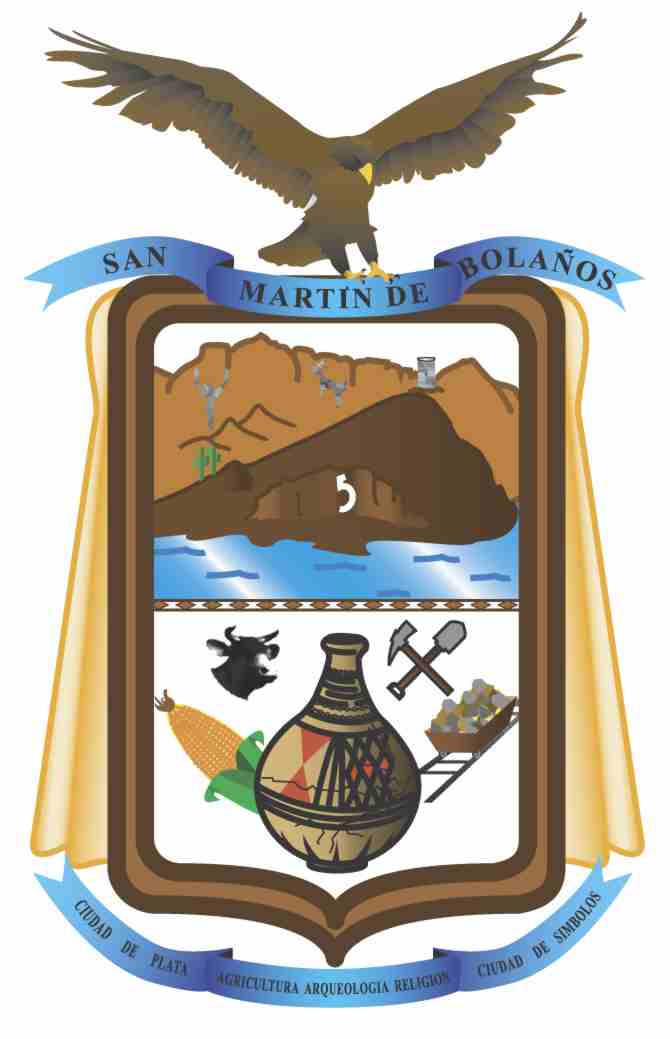      GOBIERNO MUNICIPAL SAN MARTIN DE BOLAÑOS, JALISCO UNIDAD DE TRANSPARENCIA E INFORMACIÓN PÚBLICA - GASTOS POR CONCEPTO DE ASESORÍAS PERIODO OCTUBRE A DICIEMBRE 2012CONCEPTOOCTUBRENOVIEMBRE DICIEMBREABRILMAYOGASTO POR CONCEPTO DE ASESORÍASNO SE HAN GENERADO GASTOS POR CONCEPTO DE ASESORÍASNO SE HAN GENERADO GASTOS POR CONCEPTO DE ASESORÍASNO SE HAN GENERADO GASTOS POR CONCEPTO DE ASESORÍASNO SE HAN GENERADO GASTOS POR CONCEPTO DE ASESORÍASNO SE HAN GENERADO GASTOS POR CONCEPTO DE ASESORÍAS